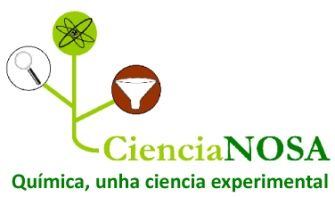 FICHA DE INSCRICIÓN NO CURSO “QUÍMICA, UNHA CIENCIA EXPERIMENTAL”O abaixo asinante desexo inscribirme na primeira edición do curso en liña gratuíto “Química, unha ciencia experimental”, organizado polo grupo de innovación docente CienciaNOSA da Universidade de Santiago de Compostela entre o 1 de xaneiro e o 28 de febreiro de 2022.En _________________, a ____ de _____________de 2021.SINATURAPara dar cumprimento ao Regulamento 2016/679 do Parlamento Europeo e do Consello, de 27 de abril de 2016, relativo á protección das persoas físicas no que respecta ao tratamento de datos persoais e á libre circulación destes datos, e seguindo as Recomendacións e Instrucións emitidas pola Agencia Española de Protección de Datos, INFÓRMASE: 1) Os datos de carácter persoal solicitados e facilitados por vostede, son incorporados a un ficheiro de titularidade privada cuxo responsable e único destinatario é o grupo CienciaNOSA; 2) Só serán solicitados aqueles datos estritamente necesarios para prestar axeitadamente os servizos solicitados podendo ser necesario recoller datos de contacto de terceiros, tales como representantes legais, titores ou persoas a cargo designadas polos mesmos; 3) Todos os datos recollidos contan co compromiso de confidencialidade, coas medidas de seguridade establecidas legalmente, e baixo ningún concepto son cedidos ou tratados por terceiras persoas, físicas ou xurídicas, sen o consentimento do interesado, titor ou representante legal, salvo naqueles casos nos que fose imprescindible para a correcta prestación do servizo.Nome e apelidosDNIEnderezo postalEnderezo de correo electrónico:Centro de estudo ou traballoIdadeRepresentante legal (menores de idade)DNI